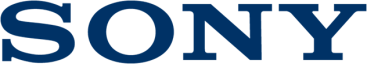 Tisková zpráva16. července 2019Společnost Sony představuje fotoaparát Alpha 7R IV s vysokým rozlišením a prvním 61,0MP snímačem obrazu typu Full-Frame se zpětným osvětlením na světěRevoluční nejvyšší rozlišení a nejvyšší dynamický rozsah u systému αTM (AlphaTM) ve spojení s vysokou rychlostí a výkonem v lehkém kompaktním těle •	První 35mm 61,0MP snímač obrazu CMOS Exmor R™ typu Full-Frame na světě se zpětným osvětlením a obrazovým procesorem BIONZ X™ nejnovější generace•	Dynamický rozsah 15 kroků při nízké citlivosti, který zajišťuje plynulé přirozené gradace od hlubokých stínů po nejvyšší jas•	Rychlé souvislé snímání rychlostí až 10 sn./s s úplným sledováním AF/AE po dobu přibližně 7 sekund ve fullframe režimu s navýšenou vyrovnávací pamětí a přibližně 3krát více v režimu APS-C•	567 bodů automatického ostření s fázovou detekcí v ohniskové rovině pokrývajících 74 % plochy snímače a 425 bodů automatického ostření s detekcí kontrastu •	První použití automatického zaostření na oči v reálném čase při záznamu videa a zdokonaleného sledování v reálném čase doplněného o automatické zaostření na oči v reálném čase pro pořizování fotografií•	Obsahuje režim oříznutí na formát APS-C, který poskytuje ohromující vysoké rozlišení 26,2 MPiii •	Elektronický hledáček UXGA (Ultra-XGA) OLED Tru-Finder™ s 5,76 milionu bodů a vynikajícími úrovněmi detailů, jasu a kontrastu•	Vylepšená konektivita a provozuschopnost, včetně podpory vysokorychlostních sítí Wi-Fi®, možnosti bezdrátového připojení ke vzdálenému počítači, bezdrátového přenosu pomocí protokolu FTP, rychlejšího přenosu dat přes rozhraní USB atd.•	Profesionální funkce pro záznam videa v rozlišení 4K, včetně čtení plného počtu pixelů bez technologie pixel binning v režimu Super 35mm, S-Log3 a podpory picture profilů HDR•	Patice Multi Interface Shoe™ s digitálním zvukovým rozhraním poskytuje vysoce kvalitní záznam zvuku s novými mikrofony a adaptérem XLR od společnosti Sony. •	Mezi další vylepšení konstrukce těla patří zdokonalený grip a tlačítko pro improvizované ovládání s kompaktním a lehkým tělem.Společnost Sony dnes oznámila nejnovější přírůstek do své uznávané řady bezzrcadlovek typu Full-Frame Alpha™ 7R, kterým je mimořádně všestranný a výkonný fotoaparát Alpha 7R IV (model ILCE-7RM4).  Nový model Alpha 7R IV s nejvyšším rozlišením, jaké společnost Sony u fotoaparátů typu Full-Frame dosud nabídla, poskytuje úžasnou kvalitu obrazu s vysokým rozlišením a širokým dynamickým rozsahem při zachování vynikajícího zaostřovacího výkonu, rychlé souvislé snímání a ještě mnohem více.„Pokračujeme v podpoře inovací, posouvání hranic a nově definujeme, jaký výkon je možné očekávat od digitálních fotoaparátů,“ uvedl Yann Salmon Legagneur, ředitel produktového marketingu z oddělení Digital Imaging společnosti Sony Europe. „Nový fotoaparát Alpha 7R IV kombinuje kvalitu obrazu středního formátu s vysokorychlostním snímáním, mimořádně rychlým zaostřováním a dlouhým seznamem vylepšení konstrukce, konektivity i použitelnosti. Ta umožní profesionálním fotografům, kameramanům a všem ostatním tvůrcům zachytit obsah způsoby, které dosud prostě nebyly možné.“Nová úroveň kvality obrazu Model Alpha 7R IV je vybaven nově vyvinutým 35mm snímačem obrazu CMOS typu Full-Frame se zadním osvětlením a rozlišením 61,0 MPiii, prvním na světěii svého druhu. Kombinace struktury se zadním osvětlením nového snímače a účinných technik redukce šumu poskytuje vysokou citlivost s mimořádně nízkou úrovní šumu, která zajišťuje absolutně špičkovou kvalitu obrazu. Fotoaparát se také může pochlubit působivým dynamickým rozsahem 15 krokůiv při nízkých citlivostech, který umožňuje dosahovat plynulých přirozených gradací od hlubokých stínů po nejvyšší jasy, a využívá algoritmy z mnoha nejnovějších fotoaparátů Alpha™ k zachování vynikající reprodukce barev.  Tento nový model typu Full-Frame je vybaven inovativním integrovaným pětiosým systémem optické stabilizace obrazu, který byl vyladěn tak, aby podporoval schopnost snímání ve vysokém rozlišení. Díky tomu nabízí výhodu o 5,5 vyšší rychlosti závěrky. Navíc byla konstrukce závěrky pečlivě upravena tak, aby omezila i ten nejnepatrnější pohyb, který může způsobit rozmazání.  Fotoaparát Alpha 7R IV také obsahuje elektronický hledáček UXGA OLED Tru-Finder s rozlišením 5,76 milionu bodů, které je dosud nejvyšší, jaké společnost Sony u fotoaparátů použila. Tento nový hledáček s rozlišením přibližně 1,6x vyšším než u fotoaparátu Alpha 7R III poskytuje mimořádně přesné a realistické zobrazení snímané scény. Pro kvalitu zobrazení lze nastavit režim Standard (Standardní) nebo High (Vysoká) a obnovovací frekvenci 60 sn./s nebo 120 sn./s tak, aby co nejlépe odpovídala objektu a podmínkám snímání.  Nový fotoaparát je navíc vybaven sofistikovaným režimem Pixel Shift Multi Shooting, který se skládá až z 16 snímků v plném rozlišení. V tomto režimu fotoaparát přesně posouvá snímač v krocích po 1 nebo 0,5 pixelu, aby zachytil 16 samostatných snímků posunutých po pixelech. Snímky obsahují celkem 963,2 milionu pixelů dat, která jsou poté pomocí počítačové aplikace Imaging Edge™ zkombinována do snímku s 240,8 milionu pixelů (19 008 x 12 672 pixelů). Tento vylepšený režim je ideální pro fotografování architektury, umění nebo jakýchkoli dalších fotografických objektů v zátiší a vytváří fotografie s ohromujícími úrovněmi detailů a přesnosti barev.  Rychlost snímání a ostřeníNová inovativní fullframová bezzrcadlovka Alpha 7R IV dokáže pořizovat snímky s plným rozlišením rychlostí až 10 sn./sv s nepřetržitým a přesným sledováním AF/AE po dobu přibližně až 7 sekundvi v režimu Full-Frame s plným rozlišením (JPEG/RAW) a přibližně 3x více v režimu oříznutí na formát APS-C, který poskytuje snímky s rozlišením 26,2 MPiii. Díky těmto vysokorychlostním možnostem lze zachytit rychle se pohybující objekty s mimořádnou přesností a neuvěřitelnými detaily obrazu.  Vylepšený ostřící systém fotoaparátu Alpha 7R IV se skládá z 567 bodů automatického ostření s fázovou detekcí v ohniskové rovině, které pokrývají přibližně 74 % plochy snímače. K dispozici je také 425 bodů automatického ostření s detekcí kontrastu, které zvyšují přesnost a spolehlivost při slabém osvětlení a v dalších situacích, pro které je automatické ostření s detekcí kontrastu nejvhodnějším řešením. Snímače automatického ostření a zdokonalené algoritmy sledování integrované v novém fotoaparátu poskytují výrazné zlepšení výkonu sledování a umožňují tak spolehlivě sledovat složitý nebo náhlý pohyb objektů s větší přesností než kdykoli dříve.  Fotoaparát Alpha 7R IV také podporuje automatické ostření na oči v reálném čase, které využívá umělou inteligenci k detekci a zpracování dat o poloze očí v reálném čase. Tato funkce s mimořádnou přesností nepřetržitě ostří na oči objektu. Je k dispozici jak pro zvířata, tak pro lidi, přičemž lze podle typu fotografované scény vybrat režim automatického zaostření na oči zvířat nebo osob. Kromě toho je k dispozici také funkce sledování v reálném časevii, která využívá nově vyvinutý algoritmus rozpoznávání objektů, jenž zajišťuje dokonalé sledování objektů a vytrvalost zaostřovacího systému. Fotoaparát rovněž nabízí režim snímání Anti-Flicker vyrovnávající blikání, který automaticky detekuje výskyt zářivek nebo umělého osvětlení ve snímaném prostředí a minimalizuje jeho dopad na výsledný snímek.  Vylepšená konektivita pro profesionální práciNový fullframový fotoaparát Alpha 7R IV od společnosti Sony je vybaven různými pokročilými funkcemi konektivity, které jsou navrženy tak, aby optimalizovaly profesionální práci. Nový model zahrnuje funkce pro bezdrátové sítě LAN, které podporují konvenční pásmo 2,4 GHz, stejně jako vysokorychlostní pásmo 5 GHz pro rychlejší a stabilnější přenos dat. Fotoaparát Alpha 7R IV také jako první z fotoaparátů od společnosti Sony nabízí možnost bezdrátového připojení ke vzdálenému počítači (bezdrátové snímání se sdíleným internetovým připojením)viii. Tato funkce, o kterou žádalo mnoho profesionálních fotografů, poskytne mnohem větší svobodu při snímání ve studiích a exteriérech, kde se fotograf může pohybovat volně bez omezení.Kromě možnosti připojení k vysokorychlostní síti Wi-Fi® a bezdrátového připojení k počítačiviii je nový fotoaparát typu Full-Frame vybaven také konektorem USB Type-C™ SuperSpeed (USB 3.2 Gen 1), který podporuje mimořádně rychlý kabelový přenos dat s téměř dvojnásobnou rychlostí přenosu dat (dosaženou v kombinaci se softwarem Imaging Edge) v porovnání s fotoaparátem Alpha 7R III. Kromě toho fotoaparát nabízí přenos dat pomocí protokolu FTP s možností přenosu na pozadí, takže fotograf může odesílat snímky na zvolený vzdálený server FTP a současně pokračovat ve fotografování nebo kontrole pořízených snímků.V rámci podpory efektivity oznámila společnost Sony verzi 2.0 sady počítačových aplikací Imaging Edge (Remote, Viewer a Edit)xii. Aplikace Remote umožňuje uživatelům ovládat fotoaparáty a sledovat živé snímání na obrazovce počítače, aplikace Viewer slouží k rychlému zobrazení náhledu, hodnocení a výběru fotografií z velkých knihoven a aplikace Edit umožňuje zpracovávat data RAW a vytvářet z nich vysoce kvalitní fotografie určené k dodání. K dosažení maximálního pohodlí při přenosu snímků umožňuje nejnovější verze aplikace Imaging Edge Mobile ™ od společnosti Sony přenášet snímky z fotoaparátu do připojeného smartphonu, i když je vypínač napájení nastaven do polohy OFF.  Vysoké rozlišení 4K a profesionální funkce pro natáčení filmůKromě schopnosti pořizovat působivé fotografie nový fotoaparát Alpha 7R IV slouží také jako výjimečný nástroj pro kameramany, který nabízí záznam videa v rozlišení 4K (3840 x 2160 pixelů) a čtení plného počtu pixelů bez slučování pixelů v režimu Super 35mmix. Tím je zajištěna vysoká kvalita záznamu 4K s výjimečnými detaily a hloubkou. K dispozici jsou také křivky gamma S-Log 2 a S-Log 3, které maximalizují flexibilitu gradace barev, přičemž křivka S-Log 3 nabízí celkem 14 kroků dynamického rozsahu. Fotoaparát Alpha 7R IV také nabízí profil HLG (Hybrid Log-Gamma), který podporuje pracovní postup okamžitého zpracování HDR.Pro automatické ostření při záznamu videa využívá nový všestranný fullframový fotoaparát přepracovaný systém rychlého hybridního automatického ostření, který při záznamu videa dosahuje rychlejšího, plynulejšího a stabilnějšího automatického ostření, i když se před snímaným objektem dočasně pohybuje jiný objekt. Fotoaparát je také vybaven funkcí pro sledování dotykem, která během záznamu videa umožňuje uživateli okamžitě vybrat požadovaný objekt pouhým dotknutím se tohoto objektu na obrazovce. Nový model Alpha 7R IV jako první fotoaparát od společnosti Sony využívá automatické zaostření na oči v reálném čase pro záznam videavii. Když je funkce aktivována, s vysokou přesností a spolehlivostí automaticky sleduje oko objektu, čímž umožňuje fotografovi soustředit se na samotný obsah, a nikoli na to, co je nebo není zaostřeno. Automatické zaostření na oči může také spustit funkce pro sledování dotykem, když je vybraným objektem osoba.  Další pozoruhodnou funkcí pro videa je doplnění patice Multi Interface Shoe™ (patice MI) fotoaparátu o digitální zvukové rozhraní, které umožňuje přímo připojit nový mikrofon typu shotgun ECM-B1M nebo sadu adaptéru XLR XLR-K3M pro zajištění čistého a vysoce kvalitního záznamu zvuku s nízkou úrovní šumu. K dispozici jsou intervalové snímání pro vytváření časosběrných videí, stejně jako záznam v rozlišení Full HD s frekvencí až 120 sn./s, funkce pro zpomalení a zrychlení pohybu* a mnohé další.  Vylepšená konstrukce, vzhled a přizpůsobitelnost Nový fotoaparát Alpha 7R IV nabízí několik vylepšení konstrukce a použitelnosti, přičemž mnohé úpravy byly navrženy přímo na základě požadavků a připomínek profesionálních fotografů používajících Sony.  Nový fotoaparát Alpha 7R IV dostal vylepšenou ochranu proti prachu a vlhkosti, která zajišťuje jeho maximální odolnost díky dodatečnému těsnění všech spojů těla, krytu prostoru pro baterie a slotů pro média. Fotoaparát je vyroben z mimořádně lehké a odolné hořčíkové slitiny a má modernizovaný a neobyčejně pevný bajonet se šesti šrouby. Mezi další vylepšení konstrukce těla patří zdokonalený grip, který poskytuje větší pohodlí a jistější držení v ruce, větší průměr a lepší odezva u tlačítka AF-ON. Nové provedení vícepolohového joysticku pro improvizované ovládání, nové tlačítko zámku voliče korekce expozice a přepracovaný tvar a nové umístění zadního voliče. Na základě častého požadavku mnoha profesionálních uživatelů je fotoaparát také vybaven dvěma sloty pro média kompatibilní s kartami UHS-II, což nabízí větší celkovou kapacitu a vyšší rychlosti čtení a zápisu.Pro větší pohodlí nabízí novinka širší možnosti uložení nastavení fotoaparátu. Téměř všechna nastavení fotoaparátu lze nyní uložit na vloženou paměťovou kartu a poté z paměťové karty načíst. Na každou jednotlivou kartu je možné uložit až 10 kombinací, které lze načíst do libovolného těla fotoaparátu stejného typu.  Navzdory 1,5x počtu pixelů byla také vylepšena výdrž baterie – až 670 fotografií při použití monitoru LCD nebo 530 fotografií při použití elektronického hledáčku na jedno nabití (měřeno podle normy asociace CIPA). K dosažení ještě delší nepřetržité doby použití lze využít nový volitelný vertikální grip VG-C4EM, do kterého je možné vložit dvě baterie NP-FZ100, nebo volitelný adaptér pro více baterií NPA-MQZ1K, který pojme až čtyři baterie Z. Tělo je možné také napájet přes konektor USB.Nové příslušenstvíSpolečnost Sony uvedla na trh příslušenství pro nový fotoaparát Alpha 7R IV, k němuž patří:Vertikální grip VG-C4EM – Poskytuje stejné ovládání, manipulaci a konstrukci, včetně vylepšené odolnosti vůči prachu a vlhkostixvi, jako fotoaparát Alpha 7R IV, zdvojnásobuje výdrž baterií a umožňuje nabíjet baterie pomocí rozhraní USB přes tělo fotoaparátu. Mikrofon typu shotgun ECM-B1M – Osm vysoce výkonných mikrofonních vložek a vylepšené zpracování digitálního signálu poskytují tři volitelné diagramy směrování v jednom kompaktním mikrofonu, dlouhém přibližně 99,3 mm (4 palce) a zajišťujícím dokonale směrové zachytávání. Po připojení k fotoaparátu Alpha 7R IV přes univerzální patici Multi Interface Shoe s podporou digitálního zvukového rozhraní je zvuk přenášen přímo do fotoaparátu v digitální podobě pro dosažení nejvyšší možné kvality bez šumu nebo zhoršení. Sada adaptéru XLR K3M XLR – Dva kombinované konektory XLR/TRS a jeden 3,5mm stereofonní minikonektor pro mikrofon a linkový vstup s rozsáhlým ovládáním, které usnadňuje postup následného zpracování. Po připojení k fotoaparátu Alpha 7R IV přes patici Multi Interface Shoe s podporou digitálního zvukového rozhraní je zvuk přenášen přímo do fotoaparátu v digitální podobě pro dosažení nejvyšší možné kvality zvuku bez šumu nebo zhoršení. Dodávaný prodlužovací kabel pro přenos zvuku poskytuje mimořádnou flexibilitu pro upevnění fotoaparátu pomocí podpůrné konstrukce, rámu nebo držáku.Řada SF-M TOUGH Karta SD Ultra-Tough UHS-II s velmi vysokou rychlostí až 277 MB/s (čtení) je ideální pro snímání v extrémních podmínkách a zjednodušuje pracovní postup následného zpracování po snímání. Součástí dodávky je software pro obnovu souborů (podporuje operační systémy MacOS i Windows).MRW-S3Rychlý rozbočovač pro počítače s konektory USB a čtečkou karet SD/microSD UHS-II, podporující standard USB 3.1 Gen 2 a 100W technologii USB Power Delivery (USB PD), přispívá k efektivnímu pracovnímu postupu mimořádně rychlým a stabilním zálohováním do počítače nebo na disk SSD.  Ceny a dostupnostNový fotoaparát Alpha 7R IV typu Full-Frame s výměnnými objektivy bude dodáván do Evropy od srpna 2019 s cenou přibližně 4 000 €.Grip VG-C4EM bude dodáván od září 2019 a jeho cena bude přibližně 450 €.Mikrofon ECM-B1M bude dodáván od září 2019 přibližně za 380 €.Sada XLR-K3M bude dodávána od října 2019 přibližně za 650 €.Úplné údaje o produktu naleznete na webových stránkách: https://www.sony.cz/electronics/fotoaparaty-s-vymennymi-objektivy-2/ilce-7rm4Produktové video o novém objektivu FE 35mm F1.8 můžete shlédnout zde. Produktové video o novém mikrofonu ECM-B1M můžete shlédnout zde. Řadu exkluzivních příběhů, videí a skvělého nového obsahu pořízeného pomocí nejnovějších fotoaparátů a dalších produktů Sony α naleznete na webových stránkách https://www.sony.co.uk/alphauniverse. Evropský fotografický portál společnosti Sony je k dispozici ve 22 jazycích, obsahuje podrobné informace o nových produktech a soutěžích a aktuální seznam událostí společnosti Sony v jednotlivých zemích.Pro více informací, prosím, kontaktujte:Lucie Brochová, Consultant, PR agentura společnosti SONY, Bison & Rose, +420 739 483 442, e-mail: lucie.brochova@bisonrose.cz O společnosti SonySpolečnost Sony je zábavní společnost, jež staví na preciznosti a jedinečnosti svých technologií. Cílem společnosti je prostřednictvím svých produktů a kreativity probudit emoce u samotných spotřebitelů i firem a zároveň jim dát pocit, že se produkty staly jejich neodmyslitelnou součástí a mohou si tak kousek unikátnosti vychutnat každý den – od her a síťových služeb po hudbu, fotografie, spotřební elektroniku a finanční služby. Další informace jsou k dispozici na: http://www.sony.net/